Committee on Development and Intellectual PropertyTwentieth SessionGeneva, November 27 to December 1, 2017PROMOTION OF WIPO ACTIVITIES AND RESOURCES RELATED TO TECHNOLOGY TRANSFERDocument prepared by the Secretariat	During its eighteenth session, held from October 31 to November 4, 2016, the Committee on Development and Intellectual Property requested the WIPO Secretariat to "provide a roadmap on how WIPO will continue to promote awareness of existing WIPO resources in the area of technology transfer to policy makers, practitioners, and research institutes to ensure broader understanding of the issues."	Accordingly, the Annex to this document contains an overview of the means by which awareness of WIPO activities and resources in the area of technology transfer is being promoted.	The CDIP is invited to take note of the information contained in the Annex to this document.[Annex follows]	Introduction, Scope, and Methodology	Effective promotion of WIPO activities and resources related to technology transfer requires different approaches according to the nature of the activity or resource being promoted and the target audience of the activity or resource.  An overview is provided below of activities and resources according to type and the means by which they are currently being promoted, together with representative examples from different programs within WIPO.  These examples may suggest best practices in promoting WIPO activities and resources related to technology transfer. A compilation is also included of activities and resources according to type, with their target audience and responsible program within WIPO.II.	Promotion of WIPO Activities Related to Technology Transfer in GeneraL	Activities related to technology transfer in general are promoted through strong interlinkage between such activities across a range of types and responsible programs in line with WIPO's core value "Working As One", to work as an integrated, responsive and efficient entity that is fit for purpose and delivers value for money.  Activities related to technology transfer in general are also made available   to the public through a dedicated webpage on "Supporting Technology and Knowledge Transfer" on the WIPO website (http://www.wipo.int/patents/en/technology/).  This webpage provides an overview of WIPO's activities related to technology transfer as well as a summary of these activities with links to more detailed webpages.  They are further promoted through WIPO's social media channels including its Facebook, LinkedIn, and Twitter accounts, as well as through general presentations on WIPO and its activities given at selected events.Example:  The services and resources related to technology transfer made available by WIPO  and targeting a broad range of stakeholders are included in the coursework of the Summer Schools organized by the WIPO Academy.Example:  The activities of the Patent Law Division (Program 1), Access to Information and Knowledge Division (Program 14), and SMEs and Entrepreneurship Support Division (Program 30) related to technology transfer and targeting a broad range of stakeholders are regularly included in general presentations on WIPO given to IP stakeholders by the Regional Bureau for Latin America and the Caribbean.III.	Promotion of the Work of Committees	Technology transfer is among the agenda items discussed on a regular or ad hoc basis in the WIPO Committees, such as the Standing Committee on the Law of Patents (SCP).  The work being carried out by committees is communicated to the public through meeting documents available through a searchable meetings’ database on the WIPO website, with filters for specific committees (http://www.wipo.int/meetings/).  This work is also promoted through information sessions for member states.  Moreover, the SCP has a dedicated webpage on its discussions related to technology transfer (http://www.wipo.int/patents/en/topics/technology_transfer.html).Example:  The work of the Standing Committee on the Law of Patents (SCP) will be presented at an information session on patent law provisions that contributed to the effective transfer of technology, to be held at the 27th Session of the SCP in December 2017.IV.	Promotion of Awareness-raising and Training Programs and Events	Technology transfer and related subject matter is covered in awareness-raising events such as workshops and seminars, as well as through IP education and training programs of the WIPO Academy, including joint Master's degree programs, distance learning courses, professional development courses, and WIPO Summer Schools.  Events are generally available to the public through a searchable meetings’ database on the WIPO website, with filters for topics including "Innovation" and "Patents" (http://www.wipo.int/meetings/).  The IP education and training activities organized by the WIPO Academy are publicized separately through a dedicated webpage on the WIPO website (http://www.wipo.int/academy/en/), as well as through the annual WIPO course catalogue.  Awareness-raising and training programs in specific 
IP-related domains  are also brought to the attention of the public through dedicated webpages.Example:  WIPO Arbitration and Mediation Center training workshops on alternative dispute resolution of R&D/technology transfer disputes, targeting academic institutions (universities), research institutions, enterprises, associations, IP offices, patent and trademark attorneys, lawyers, technology transfer professionals, dispute resolution practitioners, are presented on a dedicated events webpage on the website of the Arbitration and Mediation Center (http://www.wipo.int/amc/en/events/).	At the occurrence, awareness-raising and training programs can be made available also through publications, including flyers and reports.  Often events are promoted in collaboration with the partners who have contributed to their organization, including notably IP offices, government ministries and agencies.  Distance learning courses are additionally promoted through scholarships awarded to IP offices and Technology and Innovation Support Centers (TISCs). Example:  Fellowships for researchers from developing countries, organized for a duration of three to twelve months within the framework of WIPO Re:Search, with the support of the 
Funds-in-Trust from the Government of Australia, have been promoted through a report issued as a WIPO publication in the Global Challenges Reports series entitled "Sharing Innovation and Building Capacity to Fight Neglected Tropical Diseases:  A Selection of WIPO Re:Search Fellowship Stories."V.	Promotion of Partnerships	Technology transfer is supported by a range of partnerships between WIPO and other United Nations organizations, intergovernmental organizations, and non-governmental organizations.  Partnerships are promoted through dedicated webpages on the WIPO website and websites of partner organizations, videos, and publications such as brochures, posters, and reports for distribution at selected events attended by members of the target audiences.Example:  The Access to Research for Development and Innovation (ARDI) program, addressed to government ministries and agencies as well as academic and research institutions, is promoted through a range of publications created and disseminated in cooperation with program partners, such as the Food and Agriculture Organization of the United Nations (FAO), United Nations Environment Programme (UNEP), and World Health Organization, as well as publishers such as Elsevier, Springer Science+Business Media, and Wiley-Blackwell, including the report "Unsung Heroes:  Stories from the Library:  How Access to Scientific Literature is Building the Global Research Community."Example:  WIPO Re:Search, a consortium of over 115 public and private sector member organizations aiming to catalyze research on neglected tropical diseases, malaria and tuberculosis, is promoted through a promotional video including interviews with stakeholders and experts, hosted in the WIPO website.VI.	Promotion of Publications	Technology transfer is the principal or secondary subject matter of numerous publications, including guides, reports, compilations, and informational webpages.  These publications are made available  to the public through a searchable publications database on the WIPO website, with filters for topics including "Patents" and "Utility Models" (http://www.wipo.int/publications), as well as through the WIPO Library eCatalog permitting keyword search for terms related to technology transfer (http://koha.wipo.org). They are also promoted in specific cases through press releases on the WIPO website and through selected media outlets, launch events, side events, awareness-raising and training events, and expert presentations. Example:  The WIPO IP Policy Template for Universities and Research Institutions and Guidelines for Customization of the IP Policy Template, addressed to academic and research institutions, has been promoted through an expert meeting taking place in Geneva in May 2017, and a promotional side event at the WIPO Assemblies in October 2017.  Also, this is expected to be further promoted through meetings with member states and Swiss universities.Example:  The Database of Biodiversity-related Access and Benefit-sharing Agreements, direct to providers and users of genetic resources, including indigenous people and local communities, biotechnology companies, researchers, plant breeders, farmers, and public research institutions, is promoted through training activities for these stakeholders on how to use the database, on access and benefit sharing, and on IP management.Example:  The Database of IP Policies for Universities and Research Institutions and related webpage, targeted at academic and research institutions, have been promoted through a circular letters sent to IP offices, a dedicated flyer distributed to member states, universities, and research institutions, and through presentations given during seminars for universities and research institutions.Overall, WIPO's commitment to Open Access publishing and general availability of WIPO publications in electronic format contributes to their dissemination to target audiences.VII.	Promotion of Specialized Resources	Technology transfer is facilitated through specialized resources including multi-stakeholder platforms and databases such as WIPO Green and WIPO Re:Search.  These resources are communicated to the public through dedicated websites and subscriber e-mail lists.  They are also brought to the attention of target audiences through promotional events and presentations at selected events attended by members of the target audiences.Example:  WIPO GREEN, addressed to academia, civil society, government representatives, industry, intergovernmental organizations, research institutions, universities, general public, was presented in September 2017 during an event on green technology and patenting, organized by the Norwegian Patent Office.  Also, it was attended by an audience composed by companies and organizations operating in the field of the development of renewable energy, recycling, and greener environment.VIII.	Promotion of Technical Assistance Activities	Technical assistance activities related to technology transfer include advisory services, e.g. delivered through expert missions.  Technical assistance activities are brought to the attention of target audiences through consultations with stakeholders, frequently organized in cooperation with partners, including IP offices, government ministries and agencies.IX.	Promotion of Projects	Technology transfer is reinforced through projects incorporating a range of activities. These projects are promoted through stakeholder consultations, organized in cooperation with project focal points, including IP offices and government ministries and agencies.  The projects are also endorsed through the dissemination of final reports to stakeholders.Example:  The project "Enabling IP Environment", targeting a range of stakeholders (including national IP offices and other government agencies with the mandate and resources to assist businesses and industries in technology development, management and commercialization, universities and other entities with TISCs, private companies and service providers involved in the innovation value chain, and development partners working in the beneficiary countries), is promoted through regional and national workshops, orientation sessions, meetings, roundtable discussions, and interviews with technology transfer stakeholders in selected countries.X.	Roadmap For Promotion 	WIPO will continue to increase awareness of existing WIPO activities and resources in the area of technology transfer, including the work of committees, awareness-raising and training programs, events, partnerships, publications, specialized resources, technical assistance activities, and projects, with a view to ensure a broader understanding of the issues.  It will continue to use a range of channels to address different target audiences, building on collaboration between different programs within WIPO and with external partners, to ensure effective promotion of WIPO activities and resources related to technology transfer.XI.	WIPO Activities and Resources by TypeCommitteesAwareness-raising and training programs and eventsPublicationsGuides and reportsCompilationsInformational webpagesSpecialized resourcesPartnershipsTechnical assistance activitiesProjects[End of Annex and of document]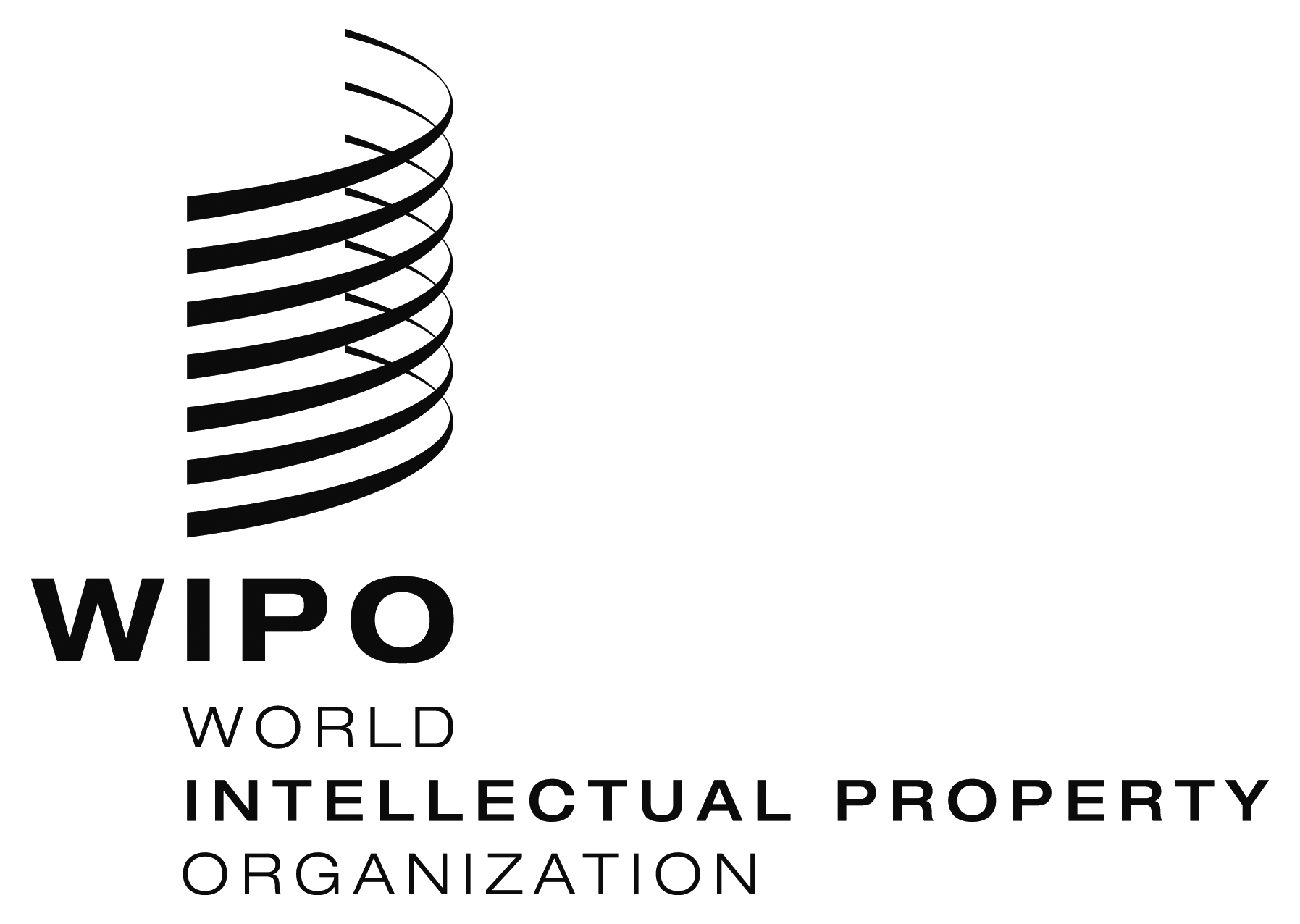 E  CDIP/20/11    CDIP/20/11    CDIP/20/11  ORIGINAL:  English ORIGINAL:  English ORIGINAL:  English DATE:  October 16, 2017 DATE:  October 16, 2017 DATE:  October 16, 2017 Activity and descriptionTarget audienceProgramStanding Committee on the Law of Patents (SCP)Governments; intergovernmental organizations; civil society organizations; research institutions1Activity and descriptionTarget audienceProgramPatent Drafting TrainingsDesigned to enhance skills and techniques in drafting patent applications in order to support the use of the patent system and to provide solid advice to local inventors to protect their inventions.Technology transfer offices; Technology and Innovation Support CentersProfessionals in technology transfer offices and TISCs; technology managers; IP practitionersDeveloping countries1Advanced Training Course on Genetic Resources and Intellectual Property (with the Swedish Patent and Registration Office)Governments; academic institutions (universities); research institutions; private sector; farming organizationsPolicy makers4WIPO Arbitration and Mediation Center training seminars and workshops on Alternative Dispute Resolution of R&D/Technology Transfer Disputes (in collaboration with the Association of European Science and Technology Transfer Professionals (ASTP-Proton); Association of University Technology Managers (AUTM); European Association of Research and Technology Organisations (EARTO); European Industrial Research Management Association (EIRMA); European Liaison Office of the German Research Organisations (KOWI); Licensing Executives Society (LES)
http://www.wipo.int/amc/en/events/
http://www.wipo.int/amc/en/center/specific-sectors/rd/IP offices; Academic institutions (universities); research institutions; enterprises; associations
Patent and trademark attorneys, lawyers, technology transfer professionals, dispute resolution practitioners7WIPO Arbitration and Mediation Center Training and Workshops on Alternative Dispute Resolution of R&D/Technology Transfer Disputes with the Association of European Science and Technology Transfer Professionals (ASTP)-Proton; Association of University Technology Managers (AUTM); European Association of Research and Technology Organisations (EARTO); European Industrial Research Management Association (EIRMA); European Liaison Office of the German Research Organisations (KOWI); Licensing Executives Society (LES)
http://www.wipo.int/amc/en/events/IP offices; academic institutions; research institutions; enterprises; associations74th Regional Workshop on Industrial Property and Technology Transfer, El Salvador (2016)Academic institutions (universities); research institutions; enterprises (technology-based)
Government officials; Technology managers; IP practitioners
Brazil; Colombia; Costa Rica; Dominican Republic; Ecuador; El Salvador; Guatemala; Mexico; Nicaragua9Industrial Property and Innovation Strategy, Chile (2016)Governments; IP offices9National Workshop on Technology Transfer Agreements, Mexico (2017)Academic institutions (Technology Institute of Mexico)
Researchers and students9Seminar on IP and Public Policies for Innovation and Technology Transfer, Peru (2016)Governments; academic institutions; research institutions9Sub-regional Seminar on IP and Technology Transfer, Costa Rica (2017)Governments; academic institutions; research institutions9Sub-regional Workshop on the Use of IP Tools related to Technology Transfer, Costa Rica (2017)Governments; academic institutions; research institutions9WIPO/IDB IP Commercialization and Technology Transfer Cohort/Team Induction Program, Trinidad and Tobago (2017)Technology Transfer Offices; research institutions9WIPO/IDB IP Commercialization and Technology Transfer Training Course, Barbados, Jamaica, Trinidad and Tobago (2016-2017)Technology Transfer Offices; research institutions9Workshop on Technology Transfer, Chile (2016)Academic institutions (universities); research institutions9Workshop on the Use of Tools for Technology Transfer, Peru (2016)Governments; academic institutions; research institutions97th Annual IP Conference entitled "Success Stories from the Market to the Lab", Turkey (2017)Governments; IP offices; academic institutions (universities); research institutions10Consultations and Regional Workshop on IP Policies for Universities and Research Institutions, Ukraine (2017)Governments; IP offices; academic institutions (universities); research institutions10National Seminar on IP in Innovative Economy, Kyrgyzstan (2017)Governments; IP offices; academic institutions (universities); research institutions10Regional Seminar on IP Policies in Universities and Research Institutions, Azerbaijan (2017)Governments; IP offices; academic institutions (universities); research institutions10Round Table on Patents and their Impact on Innovation, Uruguay (2016)Governments; academic institutions
Latin American countries
Staff in charge of assisting inventors and/or providing services for the use of a patent system1; 9Study visit of the Representatives from Armenia and the Russian Federation on the Issues of Innovative Activities, Israel (2017)IP offices; academia10Study Visit on Best Practices in IP Management for Government officials from Bosnia and Herzegovina, Poland and the Russian Federation, Singapore (2017)Governments; IP offices; academic institutions (universities); research institutions10WIPO National Seminar on Patents and their Impact on Innovation, Paraguay (2016)Governments; academic institutions
Latin American countries
Staff in charge of assisting inventors and/or providing services for the use of a patent system1; 9WIPO Patent Workshop on Practical Aspects of Patent Applications for the Industry, University Researchers and Patent Agents, Paraguay (2016)Governments; academic institutions
Latin American countries
Staff in charge of assisting inventors and/or providing services for the use of a patent system1; 9WIPO/OEPM - Regional Workshop for Training the Trainers on Patent Drafting, Colombia (2016)Trainers on patent drafting
Latin American countries1; 9WIPO/OEPM in collaboration with MIEM - 2nd Regional Workshop for Training the Trainers on Patent Drafting, Uruguay (2017)Trainers on patent drafting
Latin American countries1; 9WIPO/OEPM/OEPM/AECID Regional Workshop for Training of Trainers on Industrial Property: Drafting of Patent Applications (2016)Governments; academic institutions
Latin American countries
Staff in charge of assisting inventors and/or providing services for the use of a patent system1; 9Distance Learning Course on Basics of Patent Drafting (DL-320) in Arabic, English, French, Portuguese, Russian, and Spanish Technology transfer offices11Distance Learning Course on Patent Information Search (DL-318) in English, French and SpanishTechnology transfer offices11WIPO Joint Master's Programs
Includes lectures and exercises relating to technology transfer.Governments; IP offices; academic institutions (universities); research institutions; enterprises
Government officials; young professionals; undergraduate students11WIPO Summer Schools Program
Includes sessions on technology transfer and technology licensing activities. The WIPO-South Africa Summer School focuses specifically on IP and Transfer of Technology.Governments; IP offices; academic institutions (universities); research institutions; enterprises
Government officials; young private sector professionals; junior lawyers; postgraduate students familiar with IP11WIPO-CEIPI Advanced Training Course on Intellectual Property, Transfer of Technology and LicensingAcademic institutions (universities); research institutions
Technology managers; scientists
Developing countries and countries with economies in transition11Establishing Technology and Innovation Support Centers (TISCs) in Ugandan Universities, Uganda (2017)Governments; IP offices; academic institutions (universities); research institutions9; 14Evaluation and Development of the Technology and Innovation Support Center (TISC) National Project in Egypt (2017)Governments; IP offices; academic institutions (universities); research institutions9; 14National Seminar for Technology and Innovation Support Centers (TISCs), Guatemala (2016)Governments; IP offices; academic institutions (universities); research institutions9; 14National Seminar for Technology and Innovation Support Centers (TISCs), Djibouti (2016)Governments; IP offices; academic institutions (universities); research institutions9; 14National Seminar for Technology and Innovation Support Centers (TISCs), Djibouti (2017)Governments; IP offices; academic institutions (universities); research institutions9; 14National Seminar for Technology and Innovation Support Centers (TISCs), Cuba (2016)Governments; IP offices; academic institutions (universities); research institutions9; 14National Seminar for Technology and Innovation Support Centers (TISCs), Mauritania (2016)Governments; IP offices; academic institutions (universities); research institutions9; 14National Seminar for Technology and Innovation Support Centers (TISCs), Nicaragua, (2016)Governments; IP offices; academic institutions (universities); research institutions9; 14National Seminar for Technology and Innovation Support Centers (TISCs), Panama (2016)Governments; IP offices; academic institutions (universities); research institutions9; 14National Seminar for Technology and Innovation Support Centers (TISCs), Argentina (2017)Governments; IP offices; academic institutions (universities); research institutions9; 14National Seminar for Technology and Innovation Support Centers (TISCs), Cameroon (2017)Governments; IP offices; academic institutions (universities); research institutions9; 14National Seminar for Technology and Innovation Support Centers (TISCs), Central African Republic (2017)Governments; IP offices; academic institutions (universities); research institutions9; 14National Seminar for Technology and Innovation Support Centers (TISCs), Dominican Republic (2017)Governments; IP offices; academic institutions (universities); research institutions9; 14National Seminar for Technology and Innovation Support Centers (TISCs), Guinea (2017)Governments; IP offices; academic institutions (universities); research institutions9; 14National Seminar for Technology and Innovation Support Centers (TISCs), Mali (2017)Governments; IP offices; academic institutions (universities); research institutions9; 14National Seminar for Technology and Innovation Support Centers (TISCs), Senegal (2017)Governments; IP offices; academic institutions (universities); research institutions9; 14National Seminar for Technology and Innovation Support Centers (TISCs), Peru (2017)Governments; IP offices; academic institutions (universities); research institutions9; 14National Workshop on Innovation and Added Value based on Technological Information, and Competitive Intelligence for TISC Staff, Universities and R&D centers, Colombia (2016)Academic institutions; research institutions
TISC staff; others9; 14Seminar on Technology and Innovation Support Centers (TISCs) and the Use of Patent Information, Algeria (2016)IP offices9; 14Sub-Regional Intellectual Property Workshop for Young Innovators: From Idea to the Market Place, Botswana (2016)Governments; IP offices; academic institutions (universities); research institutions9; 14Technology and Innovation Support Centers (TISCs) Seminar on Patent Search. Mongolia (2016)Governments; IP offices; academic institutions (universities); research institutions9; 14Technology and Innovation Support Centers (TISCs) Training Seminar on Patent Search, Thailand (2016)Governments; IP offices; academic institutions (universities); research institutions9; 14Technology and Innovation Support Centers (TISCs) Training Seminar on Patent Search, Myanmar (2017)Governments; IP offices; academic institutions (universities); research institutions9; 14Technology and Innovation Support Centers (TISCs) Workshop on the Effective Use of Technical and Scientific Information, Malawi (2016)Governments; IP offices; academic institutions (universities); research institutions9; 14Technology and Innovation Support Centers (TISCs): Training of Trainers’ Workshop on the Effective Use of Technical and Scientific Information, Nigeria (2016)Governments; IP offices; academic institutions (universities); research institutions9; 14Technology and Innovation Support Centers (TISCs): Training of Trainers’ Workshop on the Effective Use of Technical and Scientific Information, Tanzania (2016)Governments; IP offices; academic institutions (universities); research institutions9; 14Technology and Innovation Support Centers (TISCs): Workshop on the Effectiveness of the National Network, Nigeria (2017)Governments; IP offices; academic institutions (universities); research institutions9; 14Training of Trainers Workshop on Patent Database Searches and Development of Technology and Innovation Support Centers (TISCs), Sri Lanka (2016)Governments; IP offices; academic institutions (universities); research institutions9; 14WIPO National Workshop on Basic Patent Analytics Using the Guidelines for Preparing Patent Landscape Reports and the Manual on Free and Open Source Tools for Patent Analytics, Brazil (2016)Governments; IP offices; academic institutions (universities); research institutions9; 14WIPO National Workshop on Basic Patent Analytics using the Guidelines for Preparing Patent Landscape Reports and the Manual on Free and Open Source Tools for Patent Analytics, South Africa (2016)Governments; IP offices; academic institutions (universities); research institutions9; 14WIPO National Workshop on Basic Patent Analytics using the Guidelines for Preparing Patent Landscape Reports and the Manual on Free and Open Source Tools for Patent Analytics, South Africa (2017)Governments; IP offices; academic institutions (universities); research institutions9; 14WIPO National Workshop on Basic Patent Analytics, Colombia (2017)Governments; IP offices; academic institutions (universities); research institutions9; 14WIPO Regional Technology and Innovation Support Center (TISC) Project Study Visit for SAARC Countries, Philippines (2016)Governments; IP offices; academic institutions (universities); research institutions9; 14Workshop on Access to Technology for Innovation and Establishing a TISC Network, Oman (2017)Governments; IP offices; academic institutions; research institutions9; 14Workshop on Access to Technology for Innovation and Establishing a Technology and Innovation Support Center (TISC) Network in the Islamic Republic of Iran (2016)Governments; IP offices; academic institutions (universities); research institutions9; 14Workshop on Access to Technology for Innovation and Establishing a Technology and Innovation Support Center (TISC) Network in IndonesiaGovernments; IP offices; academic institutions (universities); research institutions9; 14Workshop on Access to Technology for Innovation and Establishing a Technology and Innovation Support Center (TISC) Network in JamaicaGovernments; IP offices; academic institutions (universities); research institutions9; 14Workshop on Access to Technology for Innovation and Establishing a Technology and Innovation Support Center (TISC) Network in Pakistan (2017)Governments; IP offices; academic institutions (universities); research institutions9 ;14Workshop on Access to Technology for Innovation and on Establishing a Technology and Innovation Support Centers (TISCs) Network, Jordan (2016)Governments; IP offices9; 14Workshop on IP Strategies, Patent Information and Technological Solutions, Colombia (2016)Governments (COLCIENCIAS)
Decision makers; staff9; 14Workshop on Patent Database Search Exercises, Philippines (2016)Governments; IP offices; academic institutions (universities); research institutions9; 14Workshop on Patent Search Strategies and Techniques and on Establishing Technology and Innovation Support Centers (TISCs) in Botswana (2016)Governments; IP offices; academic institutions (universities); research institutions9; 14Workshop on TISCs Network for Selected Arab Countries, Jordan (2017) (planned)Governments; IP offices
Arab region9; 14National Seminar for Technology and Innovation Support Centers (TISCs), Uzbekistan (2017)Governments; IP offices; academic institutions (universities); research institutions10; 14National Workshop on Technology Transfer, Valuation and Dispute Resolution for TISC Staff and R&D Centers, Colombia (2016)Academic institutions; research institutions
Colombia1; 9; 14Training Workshop on Patent Database Searches and Development of Technology and Innovation Support Centers (TISCs) in the Republic of Azerbaijan (2017)Governments; IP offices; academic institutions (universities); research institutions10; 14WIPO Regional Seminar on Basic Patent Analytics for Member States of the Eurasian Patent Organization (2017)Governments; IP offices; academic institutions (universities); research institutions10; 14Workshop on Access to Technology for Innovation and Establishing a Technology and Innovation Support Center (TISC) Network in Armenia (2016)Governments; IP offices; academic institutions (universities); research institutions10; 14Workshop on Access to Technology for Innovation and on Establishing a Technology and Innovation Support Center (TISC) Network in the Republic of Azerbaijan (2016)Governments; IP offices; academic institutions (universities); research institutions10; 14Workshop on Access to Technology for Innovation and on Establishing a Technology and Innovation Support Center (TISC) Network in Belarus (2016)Governments; IP offices; academic institutions (universities); research institutions10; 14Workshop on Access to Technology for Innovation and on Establishing a Technology and Innovation Support Center (TISC) Network in the Kyrgyz Republic (2017)Governments; IP offices; academic institutions (universities); research institutions10; 14Advanced Successful Technology Licensing, Vietnam (2017)Governments; IP offices; academic institutions (universities); research institutions30Bridging the Gap Between the Universities and Industry, Joint Training Program for Universities and SMEs, Philippines, Malaysia (2017)Governments; IP offices; academic institutions (universities); research institutions30Licensing and IP Valuation, Iran (2017)Academic institutions (universities); research institutions; SMEs30National Projects on IP Policies for Universities and Research Institutions, Botswana, Colombia, and Sri Lanka (2016-2017)Academic institutions (universities); research institutions30National Seminars on IP Policies for Universities and Research Institutions in Iceland, Italy, Mozambique, Sudan, Morocco and UAE (2016-2017)Academic institutions (universities); research institutions30Regional Conference on Results of the National TTO Project in Tunisia, Sharing Knowledge and Lessons Learned, Tunisia (2017)Academic institutions (universities); research institutions30Regional Meeting on the Development of an IP Policy and Strategy in the Universities and Research Institutions to Facilitate the Transfer of Technology to the Industrial Sector, Morocco (2016)Academic institutions (universities); research institutions30Regional TTO Meeting (Working Together) on Internet and Research, Croatia (2017)Governments; IP offices; academic institutions (universities); research institutions30Sub-Regional Meeting Creation and Management of Start-Ups, Serbia (2017)Governments; IP offices; academic institutions (universities); research institutions30Sub-Regional Seminars on the IP Policies for Universities, Ukraine (2016)Governments; IP offices; academic institutions (universities); research institutions30Video Training on Knowledge Transfer for Faculty of Law, University of Singapore (2017)Academic institutions (universities); research institutions30WIPO / FIT Australia Program on IP Marketing and Valuation, Jakarta, Indonesia (2017)Governments; IP offices; academic institutions (universities); research institutions30WIPO / FIT Australia Program on the Bridging the Gap between the Academic Institutions and Industry, Philippines (2017)Academic institutions (universities); research institutions30IP Commercialization Coaching Session for TTOs in Tunisia, National TTO-Pilot Project, Tunisia (2017)IP offices; academic institutions (universities); research institutions9; 30National Training Program on IP Marketing and Valuation, Chile (2016)Academic institution (universities); research institutions; enterprises (SMEs)9; 30Regional Workshop on the Outcome of WIPO Pilot Technology Transfer Offices (TTO) Project in Tunisia (2017)Governments
Arab region9; 30Sub-Regional Seminar on the Development of IP Policies for Universities and Research Institutions, Colombia (2017)Academic institutions (universities); research institutions
Decision makers in the fields of innovation, technology transfer and IP9; 30Workshop on Successful Technology Licensing within the framework of TTOs Project Implementation, Tunisia (2016)IP offices9; 30IP Marketing and Valuation, Training Program, Baltic States Project, Lithuania (2017)Governments; IP offices; academic institutions (universities); research institutions10; 30IPR Asset Management Strategy, Baltic States Project, Estonia (2017)Governments; IP offices; academic institutions (universities); research institutions10; 30Knowledge Transfer Round-Table for Delegation of Romanian Inventors, Switzerland (2017)IP offices; academic institutions (universities); research institutions10; 30National Seminar on IP and Innovations, Uzbekistan (2016)Governments; IP offices; academic institutions (universities); research institutions10; 30Sub-regional Seminars on IP Policies for Universities and Research Institutions, Bosnia and Herzegovina, Czech Republic, Georgia, Hungary, and Lebanon (2016)Governments; IP offices; academic institutions (universities); research institutions10; 30WIPO Conference on IP Policy for Visegrad Countries, Switzerland (2017)Governments; IP offices; academic institutions (universities); research institutions10; 30WIPO Inter-Regional TTO Meeting “Working Together on Academic IP Commercialization in the Region”, Czech Republic (2016)Governments; IP offices; academic institutions (universities); research institutions10; 30Activity and descriptionTarget audienceProgramGuide on Intellectual Property Issues in Access and Benefit-Sharing Agreements (in progress)Aims to serve both providers and users of genetic resources in negotiating, developing and drafting IP clauses in mutually agreed terms on access and benefit-sharingProviders of genetic resources and associated traditional knowledge: government agencies, landowners; gene banks; ex-situ collections; academic institutions; indigenous peoples; local communities, etc.; users of genetic resources and associated traditional knowledge: research institutions; companies; etc.4Arbitration and Mediation Center Publications about the Resolution of R&D and Technology Transfer Disputes including:International Survey on Dispute Resolution in Technology Transactions
Fact Sheet - Efficient Resolution of Disputes in R&D Collaborations, Licensing and other Technology Transfer
http://www.wipo.int/amc/en/center/specific-sectors/rd/
http://www.wipo.int/amc/en/center/bibliography/general.htmlIP offices; academic institutions (universities); research institutions; enterprises; associations
Patent and trademark attorneys, lawyers, technology transfer professionals, dispute resolution practitioners7Global Challenges Reports and Global Challenges Briefs
http://www.wipo.int/policy/en/climate_change/
http://www.wipo.int/policy/en/global_health/documents.htmlGovernments; intergovernmental organizations; civil society organizations; academic institutions (universities); research institutions; enterprises; general public18Exchanging Value: Negotiation Technology Licensing Agreements (WIPO Publication 906E)
http://www.wipo.int/edocs/pubdocs/en/licensing/906/wipo_pub_906.pdfAcademic institutions (universities); research institutions30IP Asset Development and Management: A Key Strategy for Economic Growth (WIPO Publication 896)
Essential elements of IPR management
http://www.wipo.int/edocs/pubdocs/en/intproperty/896/wipo_pub_896.pdfAcademic institutions (universities); research institutions30IP Audit Tool (WIPO Publication 927)
http://www.wipo.int/edocs/pubdocs/en/intproperty/927/wipo_pub_927.pdfAcademic institutions (universities); research institutions30IP Valuation Training Kit for Academic InstitutionsAcademic institutions (universities); research institutions30Practical Guide for Valuing Intangible Assets in Research and Development Institutions (CDIP/17/INF/2)
http://www.wipo.int/meetings/en/doc_details.jsp?doc_id=331542Academic institutions (universities); research institutions30Successful Technology Licensing (STL) Training Kit
http://www.wipo.int/edocs/pubdocs/en/licensing/903/wipo_pub_903.pdfAcademic institutions (universities); enterprises (SMEs)30WIPO / FIT Australia Gender Issue Report on Women and IP Commercialization in PhilippinesGovernments; IP offices; academic institutions (universities); research institutions30WIPO / LESI IP Valuation Primer (in progress)Academic institutions (universities); research institutions30WIPO IP Policy Template for Universities and Research Institutions and Guidelines for Customization of the IP Policy TemplateAcademic institutions (universities); research institutions30Activity and descriptionTarget audienceProgramDatabase of Biodiversity-related Access and Benefit-sharing Agreements
http://www.wipo.int/tk/en/databases/contracts/
Contains actual and model biodiversity-related access and benefit-sharing agreements, with particular emphasis on the intellectual property aspects of such agreements.Providers and users of genetic resources: indigenous people; local communities, companies [biotechnology]; researchers; plant breeders; farmers; public research institutions; etc.4Bibliography on Intellectual Property Arbitration and Mediation: WIPO Arbitration, Mediation, and Expert Determination Clauses: http://www.wipo.int/amc/en/clauses/index.htmlIP offices; academic institutions (universities); research institutions; enterprises; associations;
Patent and trademark attorneys, lawyers, technology transfer professionals, dispute resolution practitioners7Database of IP Policies for Universities and Research Institutions
http://www.wipo.int/policy/en/university_ip_policies/Academic institutions (universities); research institutions30National Technology Transfer Policies DatabaseAcademic institutions (universities); research institutions30WIPO / FIT Australia Tool Box / Models of Agreements and IP Commercialization GuidelinesAcademic institutions (universities); research institutions30WIPO Database of National Frameworks concerning Ownership Issues in Academic Research and Commercialization of Innovations Developed at Universities and Research InstitutionsAcademic institutions (universities); research institutions30Activity and descriptionTarget audienceProgramWIPO Alternative Dispute Resolution (ADR) in Research and Development/Technology Transferhttp://www.wipo.int/amc/en/center/specific-sectors/rd/IP offices; academic institutions (universities); research institutions; enterprises; associations; IP offices
Patent and trademark attorneys, lawyers, technology transfer professionals, dispute resolution practitioners7IP Policies for Universities and Research Institutions webpage
http://www.wipo.int/policy/en/university_ip_policies/Academic institutions (universities); research institutions30Knowledge and Technology Transfer webpage
http://www.wipo.int/patents/en/technology/Academic institutions (universities); research institutions1; 30Activity and descriptionTarget audienceProgramWIPO GREEN DatabaseGovernments; intergovernmental organizations; civil society organizations; academic institutions (universities); research institutions; enterprises; general public18WIPO Re:Search DatabaseGovernments; intergovernmental organizations; civil society organizations; academic institutions (universities); research institutions; enterprises (pharmaceutical); general public18Activity and descriptionTarget audienceProgramWIPO Arbitration and Mediation Center Collaboration with Providers of Model R&D/Technology Transfer Agreements regarding Inclusion of WIPO Alternative Dispute Resolution Clauses: DESCA 2020 (Development of a Simplified Consortium Agreement) Model Consortium Agreement (European Union); IPAG (Intellectual Property Agreement Guide) Model Agreements (Austria); Federal Ministry of Economics and Technology (BMWi) Germany; Spanish Patent and Trademark Office (OEPM) Model Agreements
http://www.wipo.int/amc/en/center/specific-sectors/rd/IP offices; academic institutions (universities); research institutions; enterprises; associations
Patent and trademark attorneys, lawyers, technology transfer professionals, dispute resolution practitioners7Access to Research for Development and Innovation (ARDI)
http://www.wipo.int/ardi
Provides free or low cost access to scientific and technical content for organizations in developing countriesIP offices; academic institutions (universities); research institutions14Access to Specialized Patent Information (ASPI)
http://www.wipo.int/aspi
Provides free or low cost access to commercial patent databases for organizations in developing countries.IP offices; academic institutions (universities); research institutions14Activity and descriptionTarget audienceProgramAssistance to International Depositary Authorities (IDAs) under the Budapest TreatyInternational Depositary Authorities1WIPO Arbitration and Mediation Center R&D and Technology Transfer Panel
http://www.wipo.int/amc/en/center/specific-sectors/rd/
http://www.wipo.int/amc/en/neutrals/IP offices; academic institutions (universities); research institutions; enterprises; associations; IP offices
Patent and trademark attorneys, lawyers, technology transfer professionals, dispute resolution practitioners7WIPO Arbitration and Mediation Center R&D and Technology Transfer Panel
http://www.wipo.int/amc/en/neutrals/IP offices; academic institutions; research institutions; enterprises; associations7Review of an IP Curriculum for a Postgraduate Program, Nicaragua 
Organized jointly by a national university and the Nicaraguan Council of Science and Technology Academic institutions (universities)9Support to the Elaboration of a IP Policy to the Galileo University, GuatemalaAcademic institutions (Galileo University)9IP Policies for Universities and Research Institutions in Azerbaijan, the Russian Federation, and UkraineGovernments; IP offices; academic institutions (universities); research institutions10; 30Activity and descriptionTarget audienceProgramInventor Assistance Program
http://www.wipo.int/iap/en/Governments; IP offices; academic institutions (universities); research institutions1WIPO GREEN regional matchmaking projectshttps://www3.wipo.int/wipogreen/en/network/Focus on specific fields of technology.Governments; intergovernmental organizations; civil society organizations; academic institutions (universities); research institutions; industry; general public18WIPO Re:Search research collaborations on neglected tropical diseases, malaria and tuberculosisGovernments; intergovernmental organizations; civil society organizations; academic institutions (universities); research institutions; industry (pharmaceutical); general public18Projects to support Member States integrate IP and knowledge transfer considerations into their innovation policies, Cameroon, Sri Lanka, Rwanda, Jamaica, and Trinidad and TobagoGovernments; academic institutions (universities); research institutions; enterprises (SMEs)30WIPO / FIT Australia National Project on Bridging the Gap Between the Universities and Industry, PhilippinesGovernments; IP offices; academic institutions (universities); research institutions30Baltic States Pilot Project on Establishment of Regional Pool of Experts on Academic IP Commercialization IP offices; academic institutions (universities); research institutions10; 30Projects to support Member States to integrate IP and knowledge transfer considerations into their IP Strategies, Albania, Latvia, Georgia, and SlovakiaGovernments; academic institutions (universities); research institutions; enterprises (SMEs)10; 30Enabling IP EnvironmentDesigned to establish a network of in-country IP support institutions and organizations receiving technical assistance relating to technology development, management, and commercialization from WIPO.Governments; IP offices; intergovernmental organizations; academic institutions (universities); enterprises1; 9; 11; 14; 18; 30